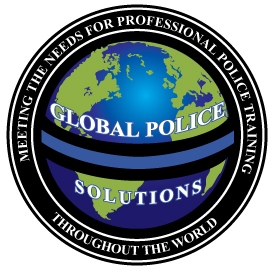 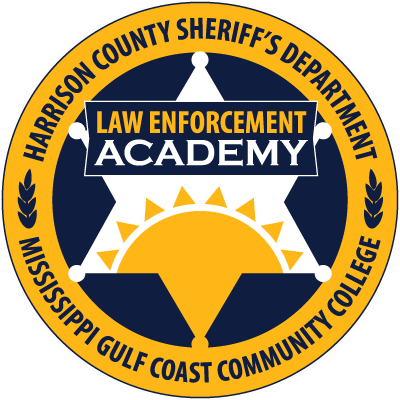 “INTERVIEW AND INTERROGATION LEVEL I” “Hosted by the Harrison County Sheriff’s Office Law Enforcement Academy –January 30-31, 2017”Course Duration:	16 hoursMax. Number of Students:	30Instructional Setting:	ClassroomInstructor:                                 James C. Lilley                                                 ICITAP Master Instructor                                                  Former Detective Sergeant and                                                 Major Level Narcotics Task Force Agent                                                        COURSE DESCRIPTION:This course is designed to provide the law enforcement officer with the knowledge, skills, and techniques necessary when conducting criminal interviews and interrogations, with an emphasis on Miranda use, communication and listening skills, body language, as well as the importance of proper documentation of the interview or interrogation. Topics include:Interview or Interrogation?The Purpose of an InterviewThe Purpose of an InterrogationGuidelines for Conducting and Interview or an InterrogationProper Locations to Conduct and Interview or an InterrogationPlanning and Preparing the Interview or InterrogationBackground Information; Knowing Your Case!When is Miranda Required?Does the Accused Have the Capacity to Understand Their Miranda Rights? Has the Accused Invoked Their Miranda Rights?How Many Investigators Are Too Many?Practice Good Listening SkillsAsk Open Ended QuestionsParalinguistic CuesPhysiological ChangesThe Power of Persuasion Documenting the Interview or InterrogationWhat to Avoid When Conducting an Interview or an InterrogationWho Has the Authority to Offer a Deal?Global Police Solutions, LLC is an approved advanced law enforcement training company, who provides professional training for today’s law enforcement throughout the United States and Abroad.  Dates and Location:   January 30-31, 2017Mississippi Gulf Coast Community CollegeGulf Harbor Room, AMTC Building10298 Express DriveGulfport, Mississippi 39503Course Fee:   $249INSTRUCTOR: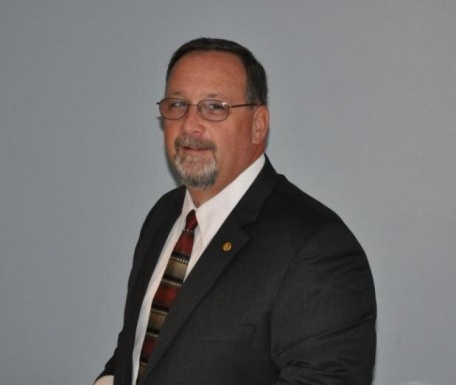 The Director of Global Police Solutions, LLC, Jim brings with him over twenty-five years of law enforcement experience. During his law enforcement career, Jim rose through the ranks from patrolman to the Training Division Commander/Lieutenant with the Horry County Police Department, Horry County South Carolina. Jim is well diversified in law enforcement, as he worked as a Road Patrolman, Corporal, Detective, Major Level Narcotics Task Force Agent assigned to DEA, Detective Sergeant, Patrol Sergeant, Training Sergeant and as the Training Division Lieutenant. Jim has spent well over half of his law enforcement career in the investigative field, including training and investigative work in the Middle East where he honed his interview and interrogation skills, and is eager to assist Investigators, Narcotics Agents, as well as Patrol Officers, become today’s professional, educated, and dedicated law enforcement Officers.  “Professional Training for Today’s Law Enforcement”WWW.GLOBALPOLICESOLUTIONS.COMCall Us Toll Free At:  855-4GPSTRAINING